Vadovaudamasi Lietuvos Respublikos vietos savivaldos įstatymo 16 straipsnio 2 dalies 19 punktu, Raseinių rajono savivaldybės tarybos veiklos reglamento, patvirtinto Raseinių rajono savivaldybės tarybos 2015 m. kovo 26 d. sprendimu Nr. TS-134 „Dėl Raseinių rajono savivaldybės tarybos veiklos reglamento patvirtinimo“, 12.2.17 ir 41.2 punktais, Raseinių rajono savivaldybės taryba  n u s p r e n d ž i a,pritarti Raseinių krašto istorijos muziejaus direktoriaus 2016 metų veiklos ataskaitai (pridedama).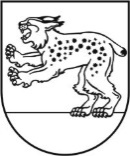 RASEINIŲ RAJONO SAVIVALDYBĖSTARYBASPRENDIMASDĖL PRITARIMO RASEINIŲ KRAŠTO ISTORIJOS MUZIEJAUS DIREKTORIAUS 2016 METŲ VEIKLOS ATASKAITAI2017 m. kovo 23 d. Nr. TS-106RaseiniaiSavivaldybės mero pavaduotoja,pavaduojanti savivaldybės merąGitana Rašimienė